Musterantrag der JU Bayern: 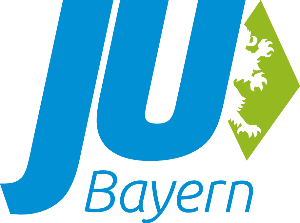 Ermöglichung Hunde-WaschstationDer Gemeinde/Stadtrat XY möge beschließen eine Hunde-Waschstation in Musterstadt X/Y einzurichten und folgende Forderung berücksichtigen:Die Hunde-Waschstation soll entlang frequentierter Gassi-Gehstrecken installiert werdenBegründung:In Musterstadt X/Y gibt es zahleiche Hundebesitzer. Jeder Hundebesitzer kennt das Problem mit schmutzigen Hunden. Wenn man nach dem Spaziergang den Hund mit ins Haus oder ins Auto nehmen will, kommt man nicht darum herum ihn vorher etwas zu waschen. In der eigenen Badewanne wird dabei oft das ganze Bad schmutzig, die Besitzer müssen sich hinunterbeugen und der Hund kann nicht befestigt werden.Vielerorts in Deutschland gibt es mittlerweile sog. Hundewaschanlagen, an denen man die Hunde gegen ein geringes Entgelt von der schnellen Pfotenwäsche bis zur „Vollwäsche“ unter freiem Himmel reinigen und trocknen kann. Dabei kann der Hund auf einer guten Arbeitshöhe gewaschen sowie befestigt werden.Die Installation ist nicht sehr aufwendig. Neben einem Wasser-/Abwasseranschluss ist lediglich ein Elektroanschluss vonnöten. Als Aufstellfläche werden meist nicht mehr als 5 qm benötigt.